師遊南院▓緣起：博物館是個學習的場域，閱覽者透過典藏理解不同世代多元文化，並與自己的生活經驗連結。閱覽者與展件近距離的接觸，可以觸發並建立廣博的意識，強化自我認同與社群關係。為拉近青少學子與南院典藏展件的距離，落實博物館的教育功能性，國立故宮博物院南部院區自2018年推動「百萬學子遊故宮」，期待結合各級學校的校外教學，讓各年齡層的學子到院觀覽，豐富學生歷史文化的學習經驗，延伸學生的美感觸角，並透過群體學習，涵養其社會互動。  老師，是學生學習的領航者。在推展校外教學的同時，我們特別為老師們安排南院亞洲藝術文化之旅，讓老師們對故宮南院的典藏進一步瞭解，得以更有效掌握資源，延伸教學現場，並與學生共同感受南院優雅空間美學與典藏的文化魅力。▓對象：各級學校教師。（報名自即日起，名額40名，額滿為止）▓時間：107年12月12日（三）下午13:30-16:30，專車接送        13:00（第一接駁站）嘉義市啟明路燈會廣場        13:25（第二接駁站）蒜頭糖廠停車場▓活動內容：故宮南院介紹、南院展廳導覽解說、實境解謎遊戲、自由參觀。▓計畫依據：「國立故宮博物院暨大專院校博物館人才培育計畫─ 百萬學子遊 南院美感養成計畫序曲『i上南故宮』」▓指導單位：國立故宮博物院南部院區  主辦單位：國立嘉義大學▓活動聯絡人：黃志能 0932805520， E-mail:basstiger@gmail.com▓報名請掃描以下條碼，填寫後送出。  報名 QR code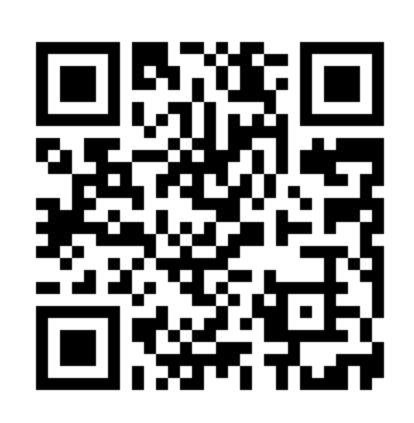 